JOB DESCRIPTIONCasual Bar and Events Assistant  B:Music’s mission is to inspire a love of live music, through performance, participation and learning.Overall PurposeTo provide outstanding customer service to all customers of Town Hall and Symphony Hall by delivering quick and efficient bar service and assisting with other catering & hospitality duties as required.Key AccountabilitiesTo provide a friendly and efficient bar service at Town Hall or Symphony Hall as required, and to comply with relevant cash handling procedures.To help with the set up and cleaning of the bar and the bar areaTo maintain the cleanliness of catering areas in compliance with Health & Safety and Food Safety RegulationsTo understand the importance of Data Protection when dealing with credit card paymentsTo fully comply with all requirements of the Premises Licence and the Licensing Act 2003To provide food and beverage/catering services at receptions, corporate events, and other hospitality functionsTo address any safety hazards which may arise by referring them to the Bar and Hospitality ManagersTo assist with emergency situations, directing customers as required in the event of an evacuationTo be proactive in providing an efficient bars and food service; where possible to pre-empt customer needs and encourage use of the app and interval ordering services etcTo maintain a knowledge of the products sold and engage with customers to enhance their pre/during/post event experience.Duties and responsibilities will vary from time to time and the post holder will be expected to perform other such duties at either venue that are reasonably comparable.Availability To be familiar with the products and the systems and processes in use, staff must be over 18 years of age; must be available to work regularly. Regularly is a minimum of 6 dates in every two weeks, on shifts that last for a minimum of 3 hours each, although they can be longer dependant on the event needs, of which at least 3 of the 6 dates will be Saturday and/or Sunday workingPerson SpecificationDeliver excellent customer service, always Serve and present beverages, quickly and efficiently, meeting our standards Keep up to date with current promotions and new productsExperience of providing customer service to the public Awareness of Health and Food Safety Excellent verbal communication skills and the confidence to engage with customers and promote products and offers etc. Experience of cash-handling using electronic systems and a willingness to learnBe able to work as part of a team as well as on own initiative Smart, reliable, and well-presented. Reporting to: Head of Food and Beverage  Department: Food and Beverage  Contract type: Casual   Salary:  £9.50 per hour plus annual leave payment Location: Town Hall and Symphony Hall, BirminghamClosing Date: Ongoing Interview Date: TBC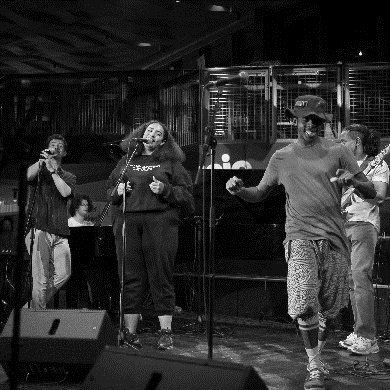 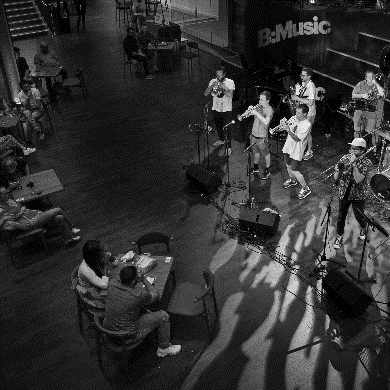 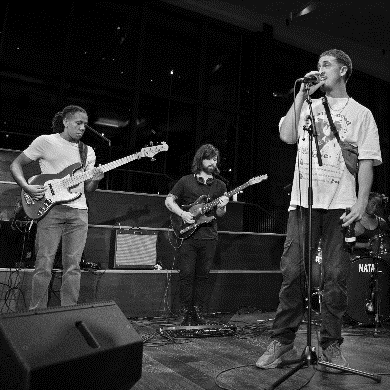 